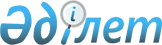 О некоторых вопросах открытого акционерного общества "Кызылординская распределительная электросетевая компания"Постановление Правительства Республики Казахстан от 9 июня 2004 года N 639      В соответствии со статьей 32  Закона Республики Казахстан от 13 мая 2003 года "Об акционерных обществах", в целях погашения задолженности по налогам и другим обязательным платежам в бюджет открытого акционерного общества "Кызылординская распределительная электросетевая компания" (далее - Общество), осуществляющего деятельность в отрасли, имеющей важное стратегическое значение для экономики Республики Казахстан, Правительство Республики Казахстан постановляет: 

      1. Налоговому комитету Министерства финансов Республики Казахстан в установленном законодательством порядке: 

      1) разместить ограниченные в распоряжении объявленные акции принудительного выпуска (далее - акции) Общества посредством их принудительного изъятия в собственность государства в счет погашения задолженности Общества по налогам и другим обязательным платежам в бюджет; 

      2) обеспечить регистрацию права государственной собственности на акции в реестре держателей акций Общества за Комитетом государственного имущества и приватизации Министерства финансов Республики Казахстан. 

      2. Настоящее постановление вступает в силу со дня подписания.       Премьер-Министр 

      Республики Казахстан 
					© 2012. РГП на ПХВ «Институт законодательства и правовой информации Республики Казахстан» Министерства юстиции Республики Казахстан
				